Q1;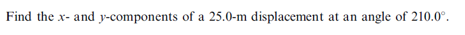 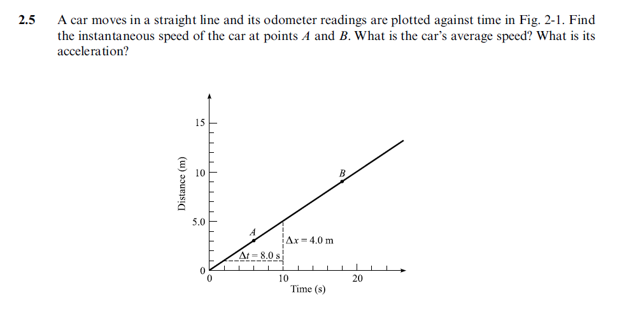 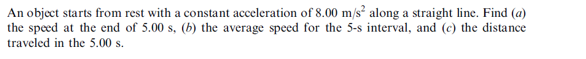 ----------------------------------------------------------------------------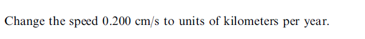 Q2;----------------------------------------------------------------------------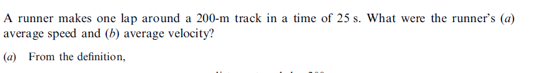 Q3;-------------------------------------------------------------------------------Q4;Q5;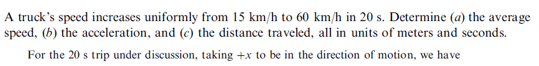 Q6;Q7;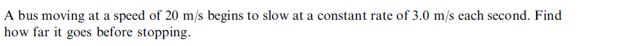 Q8;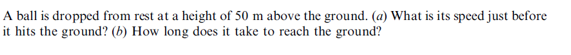 Q9;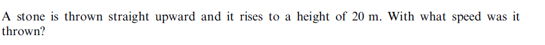 Q10;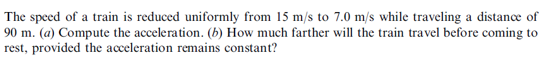 